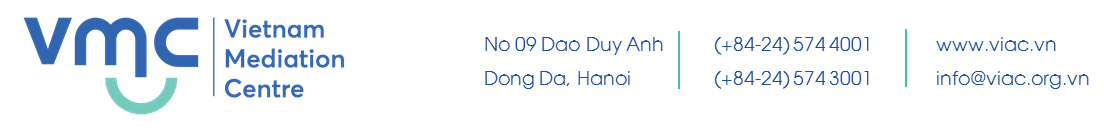  CURRICULUMN VITAE MAI HONG QUYMAI HONG QUYMAI HONG QUY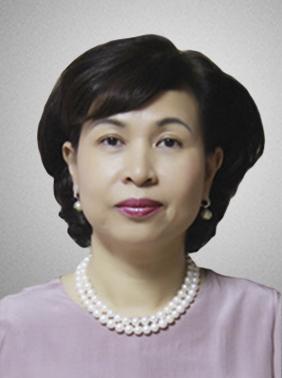 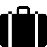 Rector of HCM University of LawRector of HCM University of Law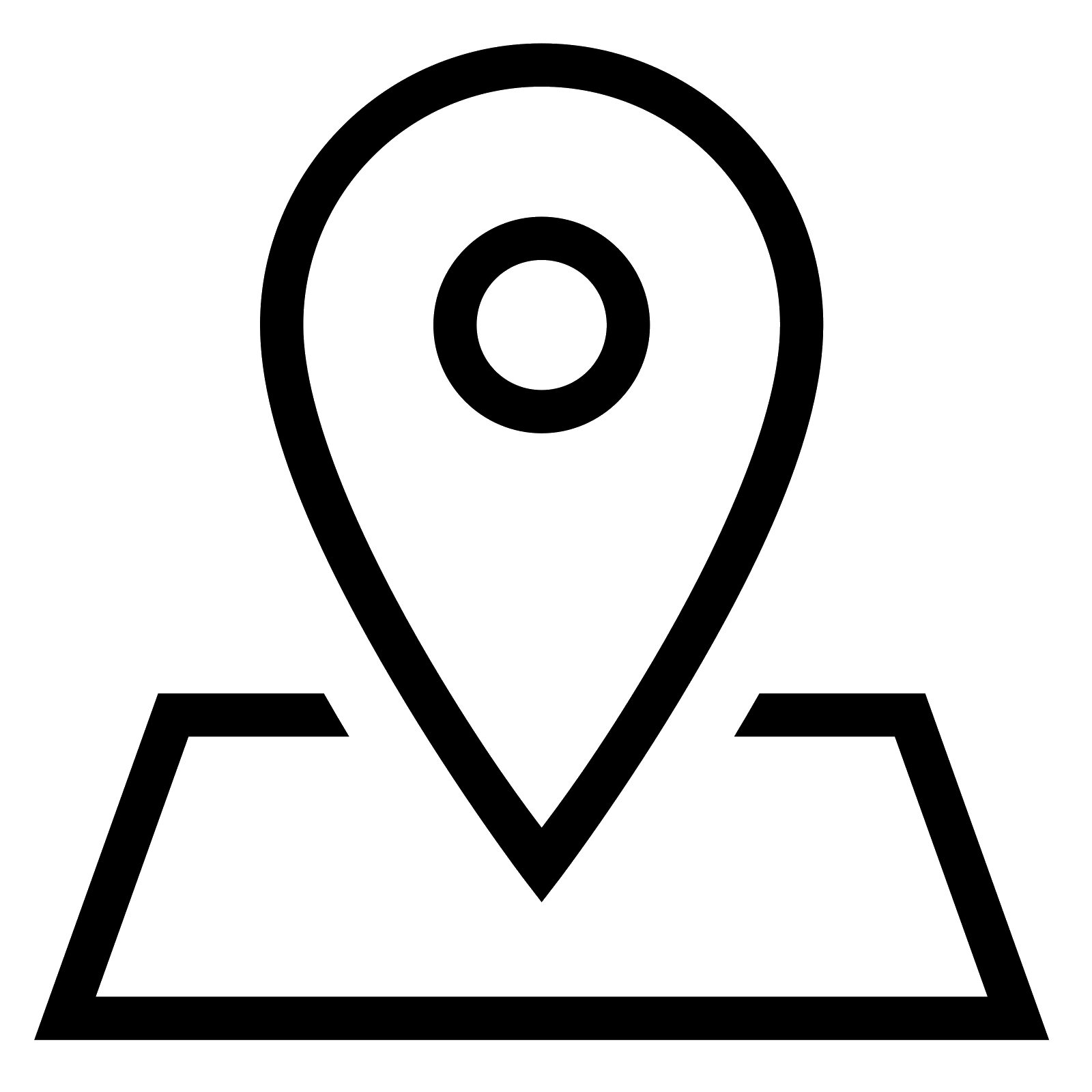 HCM University of Law, No. 02 Nguyen Tat Thanh, Ward 12, District 4, Ho Chi Minh CityHCM University of Law, No. 02 Nguyen Tat Thanh, Ward 12, District 4, Ho Chi Minh City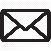 mhquy@hcmulaw.edu.vn; mhquy@yahoo.commhquy@hcmulaw.edu.vn; mhquy@yahoo.com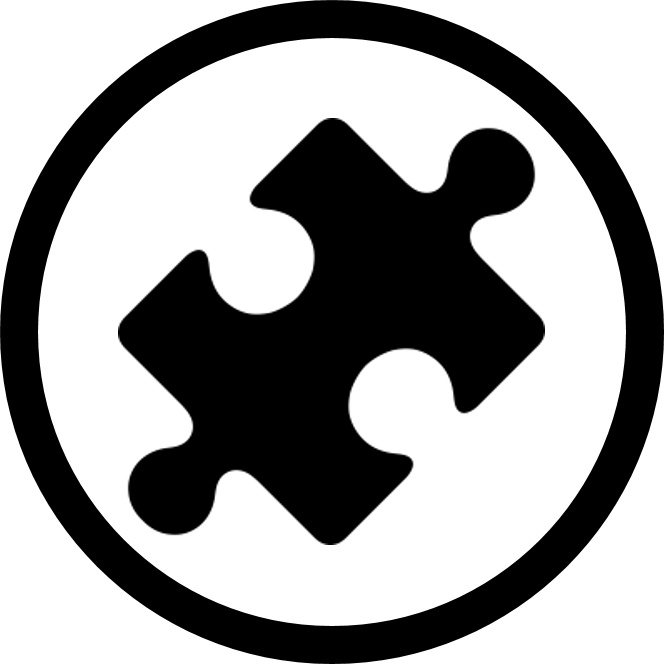 Civil law; International judicial lawCivil law; International judicial law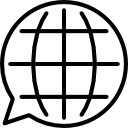 Vietnamese, English , Russian, FrenchVietnamese, English , Russian, FrenchEducationEducationEducationEducationQualificationsQualificationsDoctor of Civil Law - International JusticeBachelor of LawsDoctor of Civil Law - International JusticeBachelor of LawsMajor(s)Major(s)Civil law International justiceCivil law International justiceUniversity(s)University(s)Moscow National University, Lomonoxop - Soviet Moscow National University, Lomonoxop - Soviet Work historyWork historyWork historyWork history4/1991 - 7/19914/1991 - 7/1991Lecturer, Faculty of Philosophy - Law, Ho Chi Minh City UniversityLecturer, Faculty of Philosophy - Law, Ho Chi Minh City University1991 - 19951991 - 1995Head of Law Department, School of External Economics, National University of External EconomicsHead of Law Department, School of External Economics, National University of External Economics3/1995 - 3/19963/1995 - 3/1996Dean of Faculty of Law, HCMC UniversityDean of Faculty of Law, HCMC University2002 - present2002 - presentArbitrator, Vietnam International Arbitration Centre at Vietnam Chamber of Commerce and Industry (VIAC)Arbitrator, Vietnam International Arbitration Centre at Vietnam Chamber of Commerce and Industry (VIAC)3/1996 – 6/ 20063/1996 – 6/ 2006Member of the Party Committee - Vice Rector of HCM University of LawMember of the Party Committee - Vice Rector of HCM University of Law6/2006 - 1/20086/2006 - 1/2008Deputy Secretary of Party Committee - Principal, HCM University of LawDeputy Secretary of Party Committee - Principal, HCM University of Law1/2008 - present1/2008 - presentSecretary of the Party Committee (term 2011 - 2016) - Rector of HCM University of LawSecretary of the Party Committee (term 2011 - 2016) - Rector of HCM University of LawMembership Membership Membership Membership 2009 - 20142009 - 2014Member of the Titles Council of Professors / Interdisciplinary ProfessorsMember of the Titles Council of Professors / Interdisciplinary Professors2015 - 20202015 - 2020Vice President, Titles Council of Professors / Interdisciplinary ProfessorsVice President, Titles Council of Professors / Interdisciplinary Professors1/2008 - present1/2008 - presentStanding Committee of Party Committee of Universities - Colleges and Professional College of Ho Chi Minh City (term of 2011 - 2016).Standing Committee of Party Committee of Universities - Colleges and Professional College of Ho Chi Minh City (term of 2011 - 2016).Arbitrator, VIACArbitrator, VIACQualifications / certificates / outstanding achievementsQualifications / certificates / outstanding achievementsQualifications / certificates / outstanding achievementsQualifications / certificates / outstanding achievements2010 - 20152010 - 2015Various textbooks, reference books and monographs publishedVarious textbooks, reference books and monographs published1999 - 20061999 - 2006Chairman of many good scientific research projectsChairman of many good scientific research projects1989 - 20161989 - 2016Various scientific articles published by the Journal of Legal Science, Journal of Legislative Research, State and Law, etc.Various scientific articles published by the Journal of Legal Science, Journal of Legislative Research, State and Law, etc.2001 - 20022001 - 2002High-class political theory training course of Ho Chi Minh City National Political Academy High-class political theory training course of Ho Chi Minh City National Political Academy 